Lesson 16: Multiply Numbers Larger than 20Let’s multiply numbers that are larger than 20.Warm-up: Number Talk: Three Times Some NumbersFind the value of each expression mentally.16.1: , RepresentedHere is how Clare and Andre represented  .Clare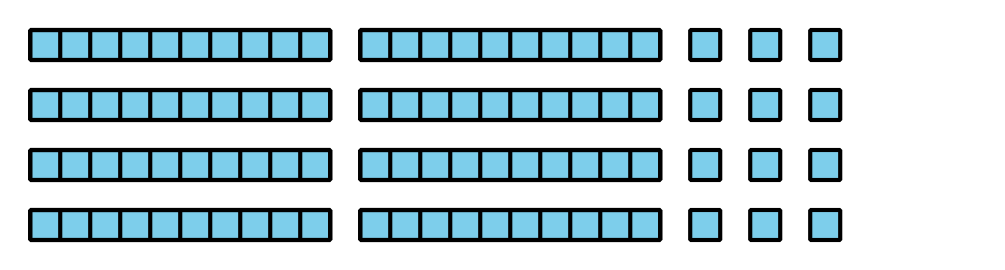 Andre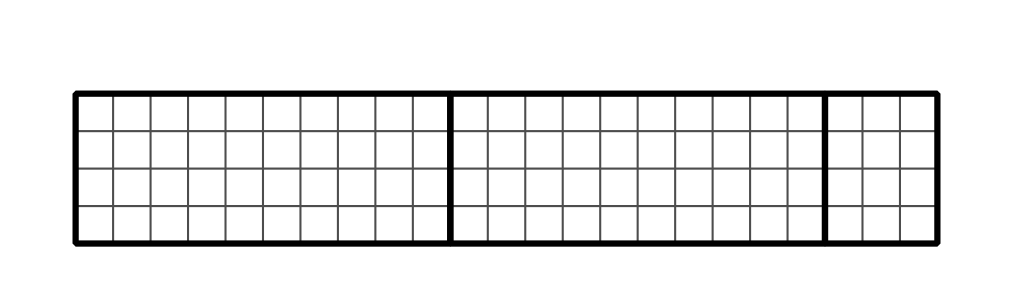 How does each diagram show ?How could we use Clare’s diagram to find the value of ?How could we use Andre’s diagram to find the value of ?Diego tried different ways to partition or split a diagram to help him find the value of .A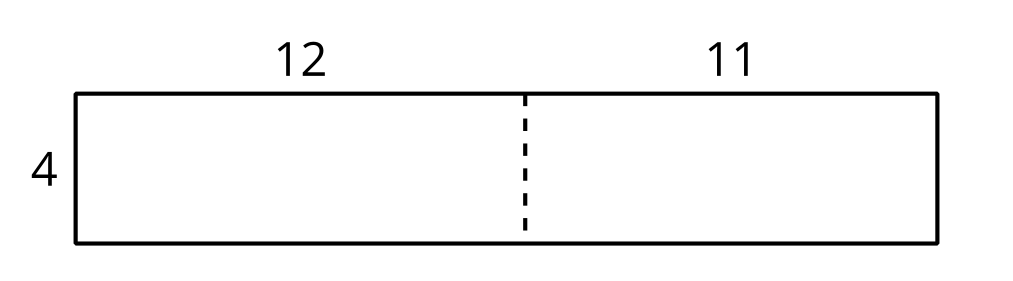 B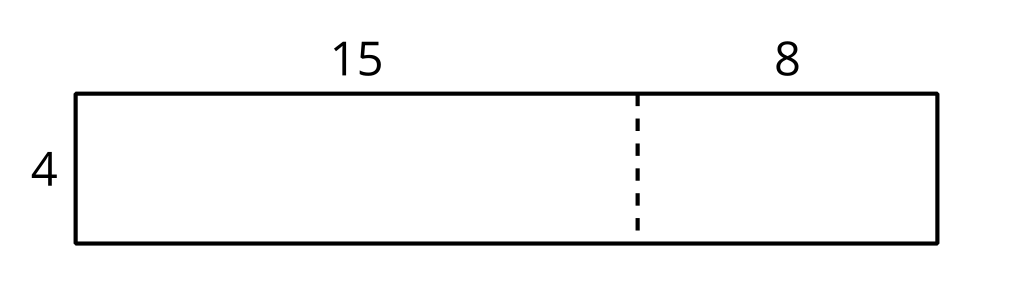 C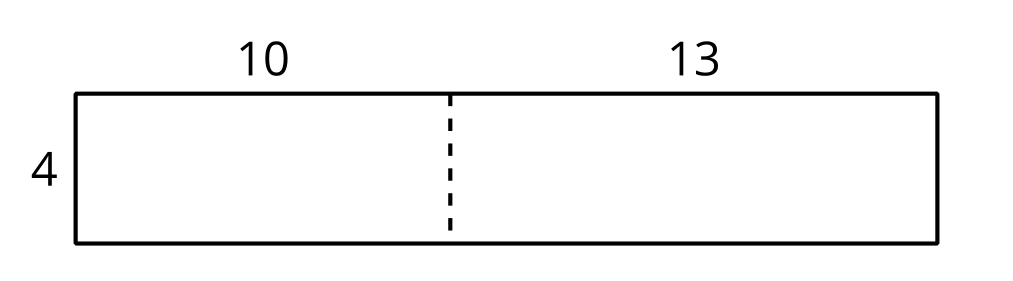 D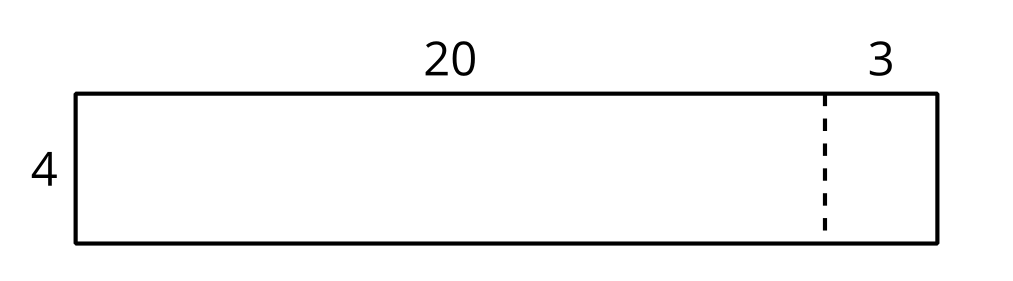 What do you notice about the numbers in his diagrams?Which diagram would you use to find the value of ? Explain your reasoning.Find the value of . Show your thinking using diagrams, symbols, or other representations.16.2: Some Fine ProductsTo find the value of , Mai started by writing this equation:Describe or show what Mai would do to finish finding the value of .Find the value of each product. Show your reasoning.16.3: Play Close to 100, MultiplicationPlay Close to 100, Multiplication with a partner.Place the cards face down.Each player draws 4 cards.Each player chooses 2 cards to complete the expression to make a value as close to 100 as possible. Write the 2 digits and the product.Player closest to 100 wins.Play 5 rounds. Player who wins the most rounds wins.Game 1Round 1Round 2Round 3Round 4Round 5Game 2Round 1Round 2Round 3Round 4Round 5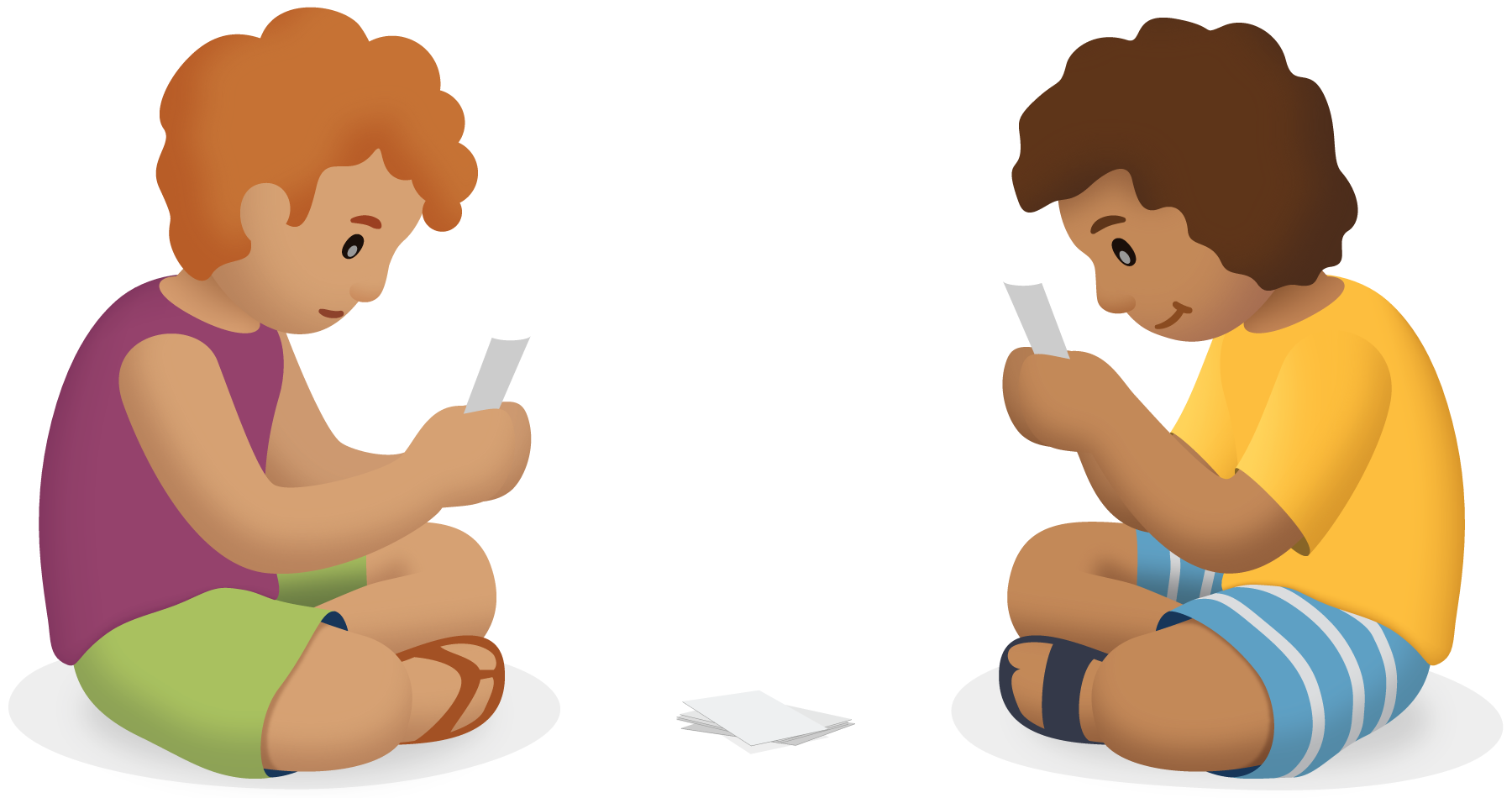 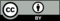 © CC BY 2021 Illustrative Mathematics®